Unit 2 Lesson 12: Proofs about Quadrilaterals1 Play with Parallelograms (Warm up)Images for Launch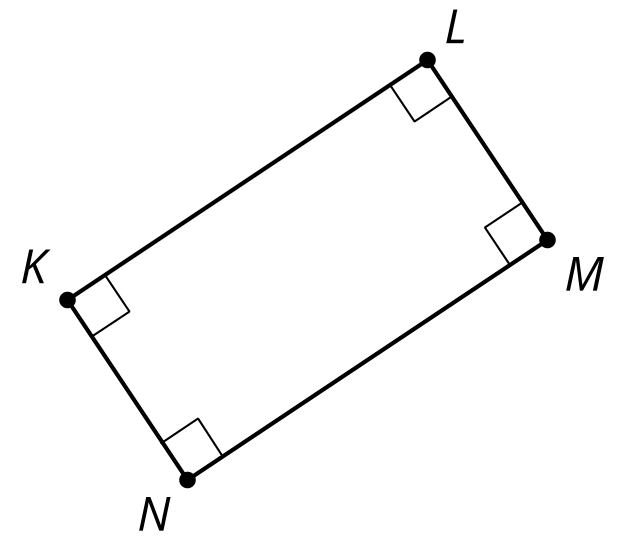 Student Task StatementMake several parallelograms with your strips. Make several rectangles with your strips.Activity Synthesis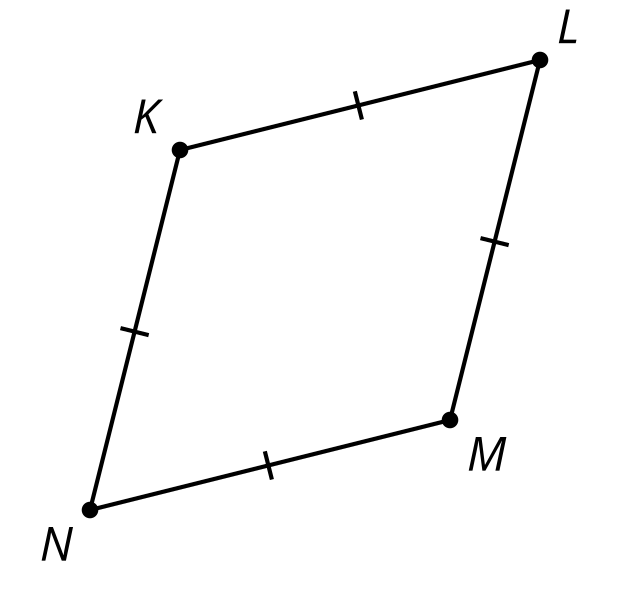 2 From Conjecture to ProofStudent Task StatementHere are some conjectures:All rectangles are parallelograms.If a parallelogram has (at least) one right angle, then it is a rectangle.If a quadrilateral has 2 pairs of opposite sides that are congruent, then it is a parallelogram.If the diagonals of a quadrilateral both bisect each other, then the quadrilateral is a parallelogram.If the diagonals of a quadrilateral both bisect each other and they are perpendicular, then the quadrilateral is a rhombus.Pick one conjecture and use the strips to convince yourself it is true.Re-write the conjecture to identify the given information and the statement to prove.Draw a diagram of the situation. Mark the given information and any information you can figure out for sure.Write a rough draft of how you might prove your conjecture is true.3 Checking a ProofStudent Task StatementExchange proofs with your partner. Read the rough draft of their proof. If it convinces you, write a detailed proof together following their plan. If it does not convince you, suggest changes that will make the proof convincing.Activity Synthesis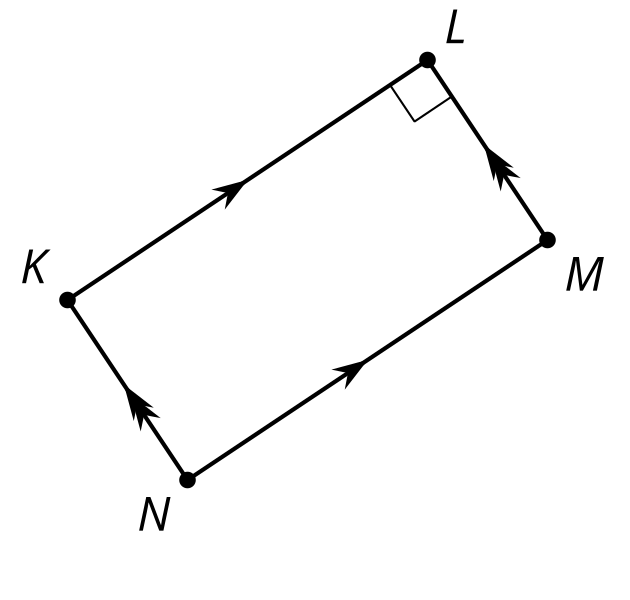 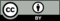 © CC BY 2019 by Illustrative Mathematics®